Lukumatka halki galaksin!Nimi: _______________________________________________________________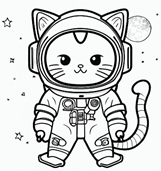 Ikä: ________________________________________________________________Puhelinnumero tai sähköpostiosoite: _________________________________________________________Henkilötiedot kerätään ainoastaan tätä arvontaa ja voittoihin liittyvää yhteydenottoa varten.Kun arvonta on suoritettu, arvontalipukkeet tuhotaan. Tietoja ei luovuteta ulkopuolisille.Kirjoita tähän kolmen lukemasi kirjan nimet:1.______________________________________________________________________2.______________________________________________________________________3.______________________________________________________________________Lukumatka halki galaksin!Nimi: _______________________________________________________________Ikä: ________________________________________________________________Puhelinnumero taisähköpostiosoite: _________________________________________________________Henkilötiedot kerätään ainoastaan tätä arvontaa ja voittoihin liittyvää yhteydenottoa varten.Kun arvonta on suoritettu, arvontalipukkeet tuhotaan. Tietoja ei luovuteta ulkopuolisille.Kirjoita tähän kolmen lukemasi kirjan nimet:1.______________________________________________________________________2.______________________________________________________________________3.______________________________________________________________________
Lukumatka halki galaksin!Nimi: _______________________________________________________________Ikä: ________________________________________________________________Puhelinnumero taisähköpostiosoite: _________________________________________________________Henkilötiedot kerätään ainoastaan tätä arvontaa ja voittoihin liittyvää yhteydenottoa varten.Kun arvonta on suoritettu, arvontalipukkeet tuhotaan. Tietoja ei luovuteta ulkopuolisille.Kirjoita tähän kolmen lukemasi kirjan nimet:1.______________________________________________________________________2.______________________________________________________________________3.______________________________________________________________________Läsresa genom galaxen!Namn: _______________________________________________________________Ålder: ______________________________________________________________Telefonnummer eller e-postadress: _______________________________________________________________Personuppgifterna samlas endast för prisutlottningen och för att meddela vinnarna. När prisutlottningen har utförts, kommer utlottningsblanketterna att förstöras. Uppgifterna överlåtasinte vidare.Skriv namnen på tre böcker du har läst eller lyssnat på:1.______________________________________________________________________2.______________________________________________________________________3.______________________________________________________________________Läsresa genom galaxen!Namn: _______________________________________________________________Ålder: ______________________________________________________________Telefonnummer eller e-postadress: _______________________________________________________________Personuppgifterna samlas endast för prisutlottningen och för att meddela vinnarna. När prisutlottningen har utförts, kommer utlottningsblanketterna att förstöras. Uppgifterna överlåtasinte vidare.Skriv namnen på tre böcker du har läst eller lyssnat på:1.______________________________________________________________________2.______________________________________________________________________3.______________________________________________________________________Läsresa genom galaxen!Namn: _______________________________________________________________Ålder: ______________________________________________________________Telefonnummer eller e-postadress: _______________________________________________________________Personuppgifterna samlas endast för prisutlottningen och för att meddela vinnarna. När prisutlottningen har utförts, kommer utlottningsblanketterna att förstöras. Uppgifterna överlåtasinte vidare.Skriv namnen på tre böcker du har läst eller lyssnat på:1.______________________________________________________________________2.______________________________________________________________________3.______________________________________________________________________